Tvirtinu: Klubas  „Plungės dziudo“                           Plungės sporto ir rekreacijos centras            Pirmininkas :        Antanas Kasteckas                                                        Direktorius:      Alvydas Viršilas    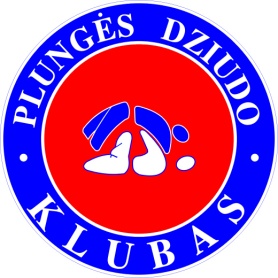 Plungės rajono atviras jaunučių, vaikų dziudo čempionatas „AUKSINIS RUDUO“ N U O S T A T A I1.Varžybų vykdymo tikslas ir uždaviniai:     1.1.populiarinti dziudo imtynes Plungės rajone ir kitų miestų;     1.2.kelti jaunųjų imtynininkų sportinį meistriškumą2.Varžybų vykdymo data ir vieta;     2.1.varžybos vykdomos 2014 m. spalio 4-5 dieną;     2.2.varžybų vieta-Plungės miestas, Parko g. 1.3. Dalyvių amžius:          3.1. dalyvauja jaunučiai ir vaikai berniukai gim. 2002-2003m. gim. 2004 -2005 gim. 2006-2008 gim. m.4. Svorio kategorijos:   4.1. jaunučiai (gim. 2002 - 2003 m.) -35kg, -38kg, -42kg, -46kg,-50kg, -55kg, -60kg,+60 kg.    4.2. vaikai (gim. 2004-2005 m.)  -30kg, -34kg, -38kg, -42kg,-46kg. -50kg, +50kg.   4.3  vaikai (gim. 2006-2008 m.) -25kg.-27kg.-29kg, -32kg -35kg -40kg,+40kg.5.Varžybų vykdymo laikas:     5.1.varžybos vyks 2014 spalio 4 dieną.     5.2. varžybų svėrimas  nuo 10.00 iki 11.00val.     5.3.varžybų  atidarymas – 11.55 val.     5.4. varžybų pradžia – 12.00val.6.Organizavimas ir vadovavimas:     6.1.Varžybas organizuoja ir vadovauja:, „Plungės dziudo“ klubas ir Plungės sporto ir rekreacijos centras;     6.2.varžybas vykdo patvirtinta teisėjų kolegija;     6.3.nugalėtojai nustatomi vadovaujantis veikiančiomis  dziudo imtynių taisyklėmis;     6.4. Varžybų  vyr.teisėjas   A.Kasteckas ,  vyr.sekretorius  S.Lukavičius7.Apdovamojimas:    7.1 .Kiekvienos svorio kategorijos nugalėtojai ir prizininkai bus apdovanoti medaliais ir diplomais. 8. Sportininkai turi būti apsidraudę sveikatos draudimu.      Už patirtas traumas organizatoriai neatsako. Starto mokestis 20 lt.Paraiškas siusti  iki  spalio  3 dienos ,email  slokys@gmail.com Informacija pasiteiravimui: treneris Antanas Kasteckas +37060404855 , email  akasteckas@gmail.com Organizatoriai